Sondaggio rivolto alle PMI “Un sistema alimentare sostenibile: istituzione di un quadro dell'UE “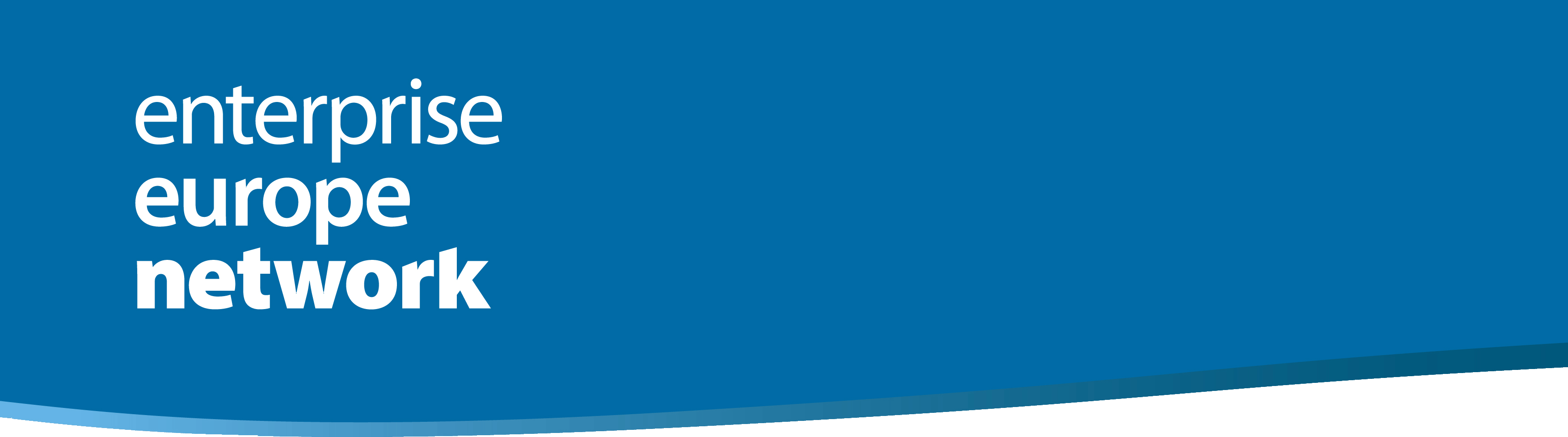 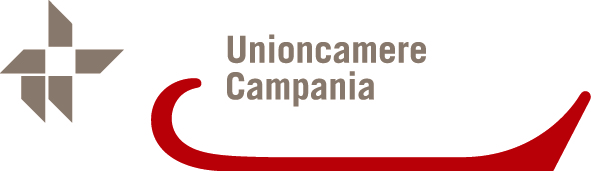 IntroduzioneNel contesto del "Green Deal europeo", la Commissione europea ha adottato una strategia "Dal produttore al consumatore" (F2F), che mira a sostenere la transizione verso un sistema alimentare sostenibile.Con la strategia F2F è stata annunciata un'iniziativa per un quadro legislativo in materia di sistemi alimentari sostenibili ("FSFS") che la Commissione europea presenterà nel 2023. Il presente sondaggio mira   a   raccogliere   i   pareri   delle   piccole   e   medie   imprese   su   questa   iniziativa   politica.L'FSFS sarà una legge quadro orizzontale volta ad agevolare la transizione verso la sostenibilità e a garantire che i prodotti alimentari immessi sul mercato dell'UE diventino sempre più sostenibili. Stabilirà definizioni, principi generali e obiettivi e getterà le basi per stabilire i requisiti e le responsabilità di tutti gli attori  del  sistema  alimentare  dell'UE.  Comprenderà  inoltre  disposizioni  relative  a  un  quadro  per l'etichettatura di sostenibilità dei prodotti alimentari e disposizioni relative agli appalti pubblici sostenibili di prodotti alimentari. Avrà l'obiettivo di consentire ai consumatori e alle autorità pubbliche di compiere scelte alimentari  sostenibili.  Con  l'FSFS  saranno  introdotti  anche  nuovi  sistemi  di  governance  per  un coinvolgimento	più	attivo	dei	cittadini	e	dei	portatori	di	interessi.L'immagine che segue mostra le misure politiche previste dall'FSFS, comprese le cosiddette disposizioni "push" (misure dissuasive) e "pull" (misure di incentivazione):Le disposizioni "push" introdurrebbero requisiti minimi per i prodotti alimentari e le operazioni correlate, con l'obiettivo di escludere gradualmente dal mercato le operazioni meno sostenibili.Per le operazioni alimentari e i prodotti ottenuti conformemente ai requisiti minimi, le disposizioni "pull"offrirebbero ai produttori incentivi per non accontentarsi di soddisfare i requisiti minimi, ad esempio:un quadro per l'etichettatura di sostenibilità stimolerebbe la domanda di alimenti prodotti in modo sostenibile e, di conseguenza, incentiverebbe la scelta di immettere sul mercato alimenti prodotti con standard di sostenibilità più elevati;i requisiti in materia di appalti pubblici migliorerebbero la disponibilità e il prezzo degli alimenti prodotti in modo sostenibile e promuoverebbero regimi alimentari sani e sostenibili nelle mense pubbliche.Si prega di inviare le risposte a loredana.affinito@cam.camcom.it entro il 24 ottobre 2022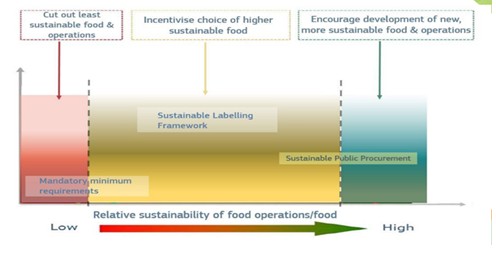 e n t r  l3 0o t t o b r e	2 0 2 2 .Le informazioni fornite e i pareri espressi nel presente sondaggio saranno strettamente riservati e non saranno divulgati a terzi, ad eccezione del contraente del presente studio e della Commissione europea. Tutte le informazioni raccolte saranno  presentate  in  modo  aggregato  per  rendere  impossibile l'identificazione dei rispondenti, nel rispetto di tutte le norme applicabili in materia di protezione dei dati.Glossario o spiegazione dei termini usati nel sondaggioIl presente questionario fa ripetutamente riferimento a una serie di termini per i quali è utile fornire in anticipo  una  spiegazione  indicativa  (ossia  una  definizione  operativa  ai  fini  del  questionario  stesso):Sistema alimentare: il sistema alimentare comprendente tutti gli attori, le risorse e le attività correlate alla produzione e al consumo di alimenti e bevande e ai relativi rifiuti, nonché l'impatto di tutti questi elementi sull'economia, l'ambiente e la società (anche in termini di salute). Tale sistema abbraccia le infrastrutture, le interazioni e i processi correlati all'alimentazione della popolazione.Nel presente questionario il concetto di ambiente alimentare include la dimensione fisica e quella digitale. L'ambiente alimentare fisico si può definire come il contesto fisico, economico, politico e socio-culturale in cui i cittadini interagiscono con il sistema alimentare per prendere decisioni in merito all'acquisto, alla preparazione e al consumo di alimenti. Per ambiente alimentare digitale si intendono i contesti online che influiscono sul comportamento e le scelte alimentari e nutrizionali dei cittadini, tra cui i social media, gli interventi digitali di promozione della salute, la commercializzazione di alimenti via internet e la vendita al dettaglio online di generi alimentari.Ai  fini  del  presente  documento  persistema  alimentare  sostenibile  (SFS)si  applica  la  seguentedefinizione: "Un sistema alimentare sostenibile per l'UE è un sistema che offre e promuove alimenti sicuri, nutrienti e sani a basso impatto ambientale per tutta la popolazione attuale e futura dell'UE secondo modalità che di per sé proteggono e ripristinano l'ambiente naturale e i suoi servizi ecosistemici, è robustoe resiliente, economicamente dinamico, giusto ed equo nonché socialmente accettabile e inclusivo, senza però compromettere la disponibilità di alimenti nutrienti e sani per coloro che vivono al di fuori dell'UE, né danneggiare il loro ambiente naturale".La sostenibilità è intesa come articolata in tre dimensioni, ognuna delle quali comprende molteplici aspetti, per i quali sono forniti esempi qui di seguito:dimensione economica: competitività dei prodotti/servizi sui mercati internazionali, attrattività dei prodotti/servizi  (ad  esempio  volume  delle  vendite,  reputazione  dell'impresa,  sovrapprezzo, differenziazione dei  prodotti),  costi  fissi  e  variabili  delle  imprese,  profitto/reddito,  trasparenza, funzionamento  del  mercato  interno  e  parità  di  condizioni  nella  filiera  alimentare,  introduzione/diffusione dell'innovazione e della ricerca, equità delle pratiche commerciali);dimensione ambientale: azioni di mitigazione e adattamento ai cambiamenti climatici, gestione e conservazione delle risorse idriche, economia circolare e gestione dei rifiuti, prevenzione e riduzione dell'inquinamento, habitat naturali sani (biodiversità);dimensione sociale: salute (compresa la promozione di regimi alimentari sani, anche attraverso la riformulazione della composizione dei prodotti), occupazione (numero, tipo e qualità dei posti di lavoro), livello dei salari, qualità dei rapporti con i dipendenti, gli acquirenti e/o i fornitori, pratiche in materia di benessere degli animali.Struttura del sondaggioIl sondaggio si suddivide in due parti. Per garantire la raccolta di un livello minimo di informazioni necessarie, alcune delle domande sono obbligatorie.Informazioni sull'impresa o sull'organizzazione rappresentata (risposta perlopiù obbligatoria)Settori di intervento previsti dall'FSFS (risposta volontaria)sezione 1: requisiti di sostenibilitàsezione 2: etichettatura di sostenibilitàsezione 3: appalti pubblici sostenibiliInformazioni sull'impresa o sull'organizzazione rappresentata1. Dove si trova la sede della sua impresa/associazione? (selezionare una sola risposta) Italia Altro (specificare)Se la risposta è "Altro", specificare.2. Dove operano la sua impresa / i membri della sua associazione? (selezionare una sola risposta)in un unico Stato membro dell'UE in più Stati membri dell'UEin uno o più Stati membri dell'UE e in paesi terzi3. In quale delle seguenti categorie rientra la sua impresa? (selezionare una sola risposta)Produttori primari di alimenti e mangimi   Fabbricanti di alimenti e mangimiVenditori all'Ingrosso di alimenti e mangimiVenditori al dettaglio di alimenti e mangimi   Servizi di ristorazione/cateringCommercianti (comprese importazione/esportazione) di alimenti e mangimiFornitori di fattori produttivi agroalimentari (per la produzione vegetale o animale)Fornitori di fattori produttivi di altro tipo (p. es. materiali, attrezzature e macchinari a contatto con i prodotti alimentari ecc.)Altri servizi di ristorazione      Agenti finanziariFornitori di conoscenzeOperatori del trasporto o della logistica  ConsulentiGestori di rifiutiOperatori di altri settori (specificare)Se la risposta "Operatori di altri settori", specificare.4. Quale gruppo o quali gruppi di prodotti è/sono il principale oggetto della sua impresa? (sono possibili più risposte)Mangimi per animaliAltri fattori produttivi per la produzione primaria di alimenti (fertilizzanti, pesticidi ecc.)   Carni e prodotti a base di carnePesce, frutti di mare e prodotti dell'acquacoltura       Frutta e verdura freschePreparazioni di frutta e verdura   Oli/grassi e grassi da spalmare   Prodotti lattiero-caseariPane e prodotti da fornoCereali e prodotti a base di cereali, compresi i cereali da prima colazione   Paste alimentariDolciumiPiatti pronti, zuppe, paniniProdotti vegetali a base di proteine   Bibite analcolicheAltre bevande non alcoliche   Vino o vini aromatizzatiBirraBevande spiritoseAltre bevande alcoliche    Ingredienti alimentari      Agricoltura cellulareAltri prodotti alimentari   Frutta a guscio e semi   Non applicabile5. Quale gruppo o quali gruppi di prodotti è/sono il principale oggetto della sua impresa? (sono possibili più risposte)     Mangimi per animaliAltri fattori produttivi per la produzione primaria di alimenti (fertilizzanti, pesticidi ecc.)   Carni e prodotti a base di carnePesce, frutti di mare e prodotti dell'acquacoltura Frutta e verdura freschePreparazioni di frutta e verdura  Oli/grassi e grassi da spalmareProdotti lattiero-caseariPane e prodotti da fornoCereali e prodotti a base di cereali, compresi i cereali da prima colazione   Paste alimentariDolciumiPiatti pronti, zuppe, paniniProdotti vegetali a base di proteine  Bibite analcolicheAltre bevande non alcoliche   Vino o vini aromatizzatiBirraBevande spiritoseAltre bevande alcoliche   Ingredienti alimentari Agricoltura cellulareAltri prodotti alimentari   Frutta a guscio e semi   Non applicabile6. Quanti dipendenti ha la sua impresa? (selezionare una sola risposta)Lavoratore autonomo (microimpresa)   Microimpresa: 0-9Piccola impresa: 10-49Media impresa: 50-249Settori di intervento dell'FSFS1: Requisiti di sostenibilità che vanno oltre i requisiti giuridiciIn questa sezione sono raccolte informazioni sugli approcci di sostenibilità messi in atto dall'impresa e che vanno oltre i requisiti giuridici, sugli incentivi che possono spingere l'impresa verso una maggiore sostenibilità e sugli ostacoli che impediscono di progredire verso una maggiore sostenibilità. Le norme vigenti in materia di sostenibilità possono includere norme private o pubbliche, quali codici di condotta, norme di prodotto, norme di processo e classificazione dei prodotti, che riguardano almeno una dimensione della sostenibilità. I requisiti di sostenibilità possono derivare dalla legislazione settoriale applicabile. Sono qui escluse le etichette, che sono invece trattate nella sezione 2 del presente questionario.In che misura sono attualmente applicati su base volontaria approcci di sostenibilità che vanno oltre i requisiti giuridici?Quasi maiOccasionalmente   A volteSpessoQuasi sempreNon applicabile/Non soQuali ostacoli impediscono la transizione verso la sostenibilità? (selezionare tutte le risposte pertinenti)Non capisco cosa si intenda per sostenibilità.Le pratiche sostenibili non sono adottate in maniera uniforme dai produttori e dagli operatori del sistema alimentare in tutta l'UE e ciò non incoraggia le piccole imprese ad adottare tali pratiche.Gli attori del sistema alimentare non sono sufficientemente incentivati (p. es. in termini finanziari, di ricerca e di innovazione) a sviluppare/produrre/immettere sul mercato dell'UE alimenti sostenibili.La domanda di mercato per prodotti più sostenibili non è sufficiente. I consumatori non sono disposti a pagare per prodotti più sostenibili.Le responsabilità per la transizione verso sistemi alimentari sostenibili non sono adeguatamente definite e attribuite ai diversi attori e segmenti del sistema alimentare.La mia impresa non ottiene una quota equa del valore aggiunto sul mercato in cui opera, per cui non dispone di risorse sufficienti per la transizione verso la sostenibilità.A causa degli squilibri del potere di mercato nella filiera alimentare, non posso influire in misura sufficiente sui contratti da cui sono vincolato per attuare approcci di sostenibilità.Non posso sostenere la concorrenza con i prodotti alimentari importati che sono meno costosi, sebbene possano essere prodotti con standard di sostenibilità inferiori o nulli.Non c'è sufficiente trasparenza sugli aspetti della sostenibilità del sistema alimentare, in quanto non tutti gli attori possono comunicare informazioni sulla sostenibilità o scelgono di farlo.In quanto PMI non posso influenzare in misura significativa le scelte dei consumatori, che sono condizionate da vari fattori e possono determinare decisioni di acquisto e modelli di consumo non sostenibili.Le attuali pratiche di commercializzazione e promozione dei prodotti alimentari sul mercato sono generalmente poco favorevoli per i prodotti sostenibili, al punto che, secondo me, sforzarsi di essere più sostenibile non migliorerebbe la competitività della mia PMI.Altro (specificare).   Non so.Quali incentivi la aiuterebbero di più a rendere più sostenibili i suoi processi e prodotti?Scegliere tra 1 e 5 risposte (selezionare tutte le risposte pertinenti) indicando nel riquadro a destra il numero di stelline 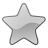 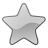 Se la risposta è "Altro", specificare	……2: Etichettatura di sostenibilitàLa seguente parte del questionario mira a raccogliere informazioni sull'etichettatura di sostenibilità attualmente o potenzialmente utilizzata dalla sua impresa o dalle imprese rappresentate dalla sua associazione.Un'etichetta di sostenibilità comprende informazioni ai consumatori su almeno due dei seguenti aspetti di sostenibilità dei prodotti alimentari: aspetti nutrizionali, benessere degli animali, aspetti socioeconomici (diversi dall'alimentazione e dal benessere degli animali) e ambientali (compresi gli aspetti climatici).Un'etichetta di segnalazione (approvazione positiva; nella maggior parte dei casi si tratta di un logo) è applicata solo ai prodotti che raggiungono e/o superano una determinata soglia o soddisfanocondizioni specifiche (ad esempio, marchio di certificazione biologica, marchio del commercio equo e solidale)Un'etichetta graduata (punteggio) può essere applicata a tutti i prodotti e assegna un punteggio a seconda del loro rendimento rispetto a determinati criteri (come nutriscore, ecoscore ecc.).Se la sua impresa offre prodotti che recano etichette riguardanti la sostenibilità, l'ambiente, aspetti socioeconomici o il benessere degli animali, di che tipo di etichette si tratta? (selezionare tutte le risposte pertinenti)Etichetta graduata       	Etichetta di segnalazioneSostenibilità                                                                                                                                 Marchi ambientali                                                                                                                        Aspetti socioeconomici                                                                                                               Benessere degli animali                                                                                                              I miei prodotti non recano tali etichette                                                                                       Qual è stato il costo approssimativo (in euro) dell'introduzione di tali etichette? se la sua impresa ha introdotto più di una volta tale etichetta, considerare i costi medi9Se la sua impresa offre prodotti che recano etichette riguardanti la sostenibilità, l'ambiente, aspetti socioeconomici o il benessere degli animali, l'impresa ha avuto dei benefici nei seguenti settori riconducibili all'applicazione di tale etichetta o tali etichette? (selezionare tutte le risposte pertinenti)In che misura i seguenti motivi per non introdurre un'etichetta di sostenibilità sono applicabili alla sua impresa?Se la risposta è "Altro", specificare.3: Appalti pubblici sostenibiliSe ha partecipato o ha considerato di partecipare a una gara d'appalto pubblica concernente prodotti alimentari, tale gara prevedeva criteri di sostenibilità (p. es. criteri ambientali, specifiche tecniche sociali o sanitarie, criteri di selezione o di aggiudicazione)? (selezionare tutte le risposte pertinenti)No Sì, criteri ambientaliSì, aspetti sociali diversi dalla salute (p. es. riguardanti il lavoro minorile, l'inclusione sociale, la parità di genere, le opportunità di formazione)Sì, aspetti sanitari/nutrizionali(In caso di risposta affermativa alla domanda 14) È stato difficile partecipare a gare d'appalto che prevedevano criteri di sostenibilità? Molto difficile   Un pò difficileNessuna differenza rispetto ad altre gare d'appalto   Piuttosto vantaggiosoMolto vantaggiosoSe lo si desidera, è possibile fornire ulteriori dettaglial massimo 500 carattere/iSecondo la sua opinione, quali difficoltà comporterebbe per la sua impresa l'applicazione di criteri di sostenibilità negli appalti pubblici per l'acquisto di prodotti alimentari? (selezionare tutte le risposte pertinenti)I criteri possono diventare troppo impegnativi e complicati   Riduzione significativa dei margini di profittoRiduzione moderata dei margini di profitto   Complessità giuridicaCambiamenti nelle operazioni commerciali per conformarsi al capitolato d'oneriAdattamento delle strategie di approvvigionamentoMancanza di un approvvigionamento sufficiente di prodotti sostenibili   Non applicabileAltre difficoltàSe la risposta è "Altre difficoltà", specificareSecondo la sua opinione, quali vantaggi comporterebbe per la sua impresa l'applicazione di criteri di sostenibilità negli appalti pubblici per l'acquisto di prodotti alimentari?Aumento significativo dei margini di profitto   Aumento moderato dei margini di profittoSviluppo di nuove opportunità imprenditoriali   Miglioramento della reputazioneNon applicabile   Altri vantaggiSe la risposta è "Altri vantaggi", specificareDesidera suggerire altri elementi da trattare relativi al quadro legislativo in materia di sistemi alimentari sostenibili dell'UE?al massimo 1000 carattere/iVi ringraziamo per aver partecipato a questa consultazione ENTERPRISE EUROPE NETWORK 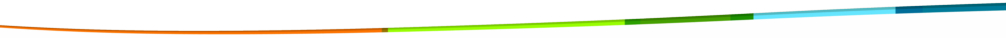 Unioncamere Campaniawww.unioncamere.campania.itVia Sant’Aspreno, 2 -  80133 NapoliTel. (+39) 081 410 91 23     Email: loredana.affinito@cam.camcom.itAssistenza finanziaria (contributi o sovvenzioni)Nr.____Formazione/miglioramento delle conoscenze/orientamenti sull'attuazione di approcci di sostenibilitàNr.____PartenariatiNr.____Periodi transitoriNr.____Misure settorialiNr.____Detrazioni FiscaliNr.____Migliore cooperazione tra le imprese lungo tutta la catena alimentare, in modo da poter sviluppare/applicare nuovi processiNr.____Dimostrazione di nuove tecnologie/processiNr.____Consulenza in materia di finanziamento e pianificazione finanziariaNr.____Norme più chiare in materia di sostenibilitàNr.____Aspettative di rendimenti più elevatiNr.____Strumento di autovalutazione della sostenibilitàNr.____Altro (specificare)Nr.____Costi medi totali (EUR)Costi medi totali (EUR)Costi di progettazione/stampa dell'etichetta del prodottoCosti di valutazione delle prestazioni/dell'impatto del prodottoCosti relativi all'adeguamento delle operazioni/dei prodotti ai requisitiCosti relativi alla certificazione/verifica/auditCosti relativi al sistema di etichettatura/uso dell'etichettaAltro (specificare)In larga misura In una certa misuraIn misura minimaNessun beneficioNon so /nessuna rispostaBenefici economici (p. es. prezzi più elevati applicati sul mercato per il prodotto, accesso a nuovi mercati, aumento del volume delle vendite,   migliore   reputazione   dell'impresa/del marchio)Benefici ambientali (p.es.riduzione  delconsumo di risorse, delle emissioni, dei rifiuti o della produzione di rifiuti alimentari)Benefici sociali (anche in termini di salute) (p.es.aumentodell'occupazione, miglioramento dei salari, delle prestazioni e della  qualità  del  lavoro  nella  mia  impresa, prodotti    più    sani/riformulati,    maggiore benessere degli animali)I miei prodotti non recano tali etichettePer niente importanteAbbastanza importante importanteMolto importante Non so/nessuna rispostaNon esiste un’etichetta di sostenibilità ufficialeMancano i dati sulla sostenibilità necessari per l’etichettatura dei miei prodottiTroppo caroTroppo complicatoMancano l’offerta formativa/le conoscenze/orientamentiNon pertinente per i miei prodotti Manca la domanda da parte dei partner della catena del valoreManca la domanda dei consumatoriLa mia mia impresa ha già introdotto un’etichetta /etichette di questo tipo per i suoi prodotti Altro (specificare) 